DHSS Program ManagementInterface Control Document
Describing the CDR Data Feeds Exchange from AHLTA to MDR
Baseline

Approved Version

April 24, 2012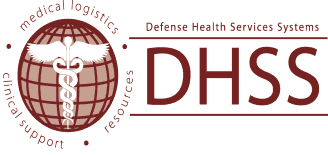 This page intentionally left blank.ICD Describing the CDR Data Feeds Exchange from AHLTA to MDR
Approved Version

April 24, 2012Approval PageApproved by:Ms. Karen Hass	Date
Chair, Configuration Control Board (CCB)
Defense Health Services Systems (DHSS) This page intentionally left blank.ICD Describing the CDR Data Feeds Exchange from AHLTA to MDRApproval Version

April 24, 2012Review PageSubmitted by:Scott Dreisigacker	Date
DHSS ICD Lead
DHSS Program Executive Office Reviewed by:Mr. Quinn Smith	Date
MDR Data Operations
DHSS Program Executive OfficeReviewed by:Mr. Imran Shah	Date
DHSS IA Lead
DHSS Program Executive OfficeReviewed by:Mr. Narinder Saund	Date
Chief Technology Officer
DHSS Program Executive OfficeThis page intentionally left blank.PrefaceThis document describes the interface that provides the Armed Forces Health Longitudinal Technology Application (AHLTA) Clinical Data Repository (CDR) clinical data.  The files are sent to the Defense Health Services Systems (DHSS) Program Executive Office and loaded into the Military Health System (MHS) Data Repository (MDR).  This document is under DHSS project configuration control.  Changes to this document will be made by document change notice () or by complete revision.Questions on proposed changes concerning this plan should be addressed to:DHSS Program Executive Office 
5203 Leesburg Pike, Suite 1500
Falls Church, Virginia 22041This page intentionally left blank.AbstractThe Defense Health Services Systems (DHSS) Program Executive Office manages the Military Health System (MHS) Data Repository (MDR) as the core repository for MHS clinical, beneficiary population, enrollment, costing and workload data.  The MDR collects, catalogues, and organizes data files from several systems.  This document is the Interface Control Document (ICD) that specifies the Clinical Data Repository (CDR) clinical data.  Information and meta data regarding the data feed are detailed in this ICD.  Keywords: List key search words relative to the interface (e.g., participating organizations, systems, and acronyms. This page intentionally left blank.This page intentionally left blank.ContentsPreface		 viiAbstract		 ixSection 1: Introduction	1-11.1	Document Identification	1-11.2	Scope	1-11.3	System Overview	1-11.4	Reference Documents	1-21.5	Operational Agreement	1-2Section 2: Data Specification	2-12.1	Identification of Data Exchanges	2-12.2	Precedence and Criticality of Requirements	2-12.3	Communications Methods	2-12.4	Performance Requirements	2-12.5	Security and Integrity	2-22.5.1	Data Integrity and Quality	2-2Appendix A: AHLTA CDR Data Feeds Data Records	A-1A.1	File Format	A-1A.2	Record Layout	A-1A.3	File Operational Context	A-2Appendix B: Acronyms	B-1TablesTable A-1 AHLTA Appointment Record Data Elements APAPT*.DAT	A-3Table A-2 AHLTA Historical Procedures Input Record Data Elements PBHPR*.DAT	A-6Table A-3 AHLTA Medication Fills Record Data Elements RXMEF*.DAT	A-7Table A-4 AHLTA Medication Order Record Data Elements RXORD*.DAT	A-9Table A-5 AHLTA Patient File Data Elements PTGDT*.DAT	A-13Table A-6 AHLTA Patient File Data Elements PTPID*.DAT	A-16Table A-7 AHLTA Patient File Data Elements PTGID*.DAT	A-21Table A-8 AHLTA Vital Record Data Elements VTVTL*.DAT	A-23This page intentionally left blank.IntroductionDocument IdentificationThis document describes the interface that provides the direct care clinical encounter data from the Clinical Data Repository (CDR) to the Military Health System (MHS) Data Repository (MDR).  ScopeThis document describes and identifies the parameters and specifies the file layout of the CDR records that MDR receives.  MDR receives the files from the AHLTA sites at each of the Military Treatment Facilities (MTF). System OverviewThis particular ICD describes the specific interface between DHSS Program Office and the Defense Health Information Management Systems (DHIMS) Program Office providing CDR data to the .  Armed Forces Health Longitudinal Technology Application (AHLTA), previously known as Composite Health Care System II (CHCS II) is the replacement system for CHCS that is currently in use.  The AHLTA is the military computer-based patient record that is accessed through a provider-developed graphical user interface. It facilitates outpatient management of health information requirements for the U.S. Armed Forces and provides MHS beneficiaries with a life-long medical record.  AHLTA stores its data in the CDR and the extensions to the CDR (CDR+, Health Data Dictionary, etc.)AHLTA collects medical encounter data as providers enter the data through a workstation.  The data is transmitted from the Military Treatment Facilities (MTF) to the CDR.  AHLTA functionality includes the following:With the sheer number of medical transactions that occur within the MHS, CDR was built to efficiently collect and store the data.  The CDR is an HP Unix multi-node processor located at     (DECC) .Reference DocumentsDHSS Program Office, EIDS Information Support Plan (ISP), dated 15 October 2010.EIDS Program Office, CEIS Operational Requirements Document (ORD), Falls Church, VA, December 1997.Operational AgreementThis ICD provides the technical specification for an interface between DHIMS and the DHSS Program Executive Office regarding AHLTA data.  It is the responsibility of the source system Program Office (i.e., DHIMS) to notify DHSS of any potential or planned changes to data feed formats or contents as soon as these potential changes are known in order to minimize adverse impacts on DHSS receiving systems. When required, modifications to the ICD will be made by the data receiver (i.e., DHSS Program Office), and a copy of the revised ICD will be sent to the data sender (i.e., DHIMS). Appendix A delineates the AHLTA data elements that will be sent to the DHSS Program Office. Should problems occur with the interface, DHSS data production support personnel will immediately contact DHIMS operational personnel.  Should there be systemic data problems recognized during MDR processing, DHSS members will coordinate with their counterparts in DHIMS. Data SpecificationIdentification of Data ExchangesThis ICD addresses the following AHLTA CDR Data types:AppointmentHistorical ProceduresMedications PatientVitalsThis ICD will be changed only if the interface changes from the interface specified herein.Precedence and Criticality of RequirementsIt is imperative that CDR be able to provide direct care encounter records to operational medical providers for the MHS to deliver the most appropriate and effective medical care to the beneficiaries.  A minimum of 24 hour updates are required for effective performance.  An inability to obtain this data for a greater period assumes some risk is assumed by the patients and the enterprise. Communications MethodsThe data files produced by the CDR, located in DISA Montgomery, will be transferred to the MDR, located in DISA Oklahoma City (OKC), using SSH Secure File Transfer Protocol (SFTP).  SFTP will be configured to utilize FIPS 140-2 compliant encryption.  Data will be transferred over the DISA InterDECC VPN, a secure connection, between the CDR and the DHSS Feed Node UTINIP32.  The CDR data files will be initially written to Unix server UGUNHN01 in DISA Montgomery.  Another Windows server UGUNDP07 using SSH Secure File Transfer will read from UGUNHN01 via an NFS mount and transfer the files to the Feed Node in DISA OKC.Upon connection to the DISA OKC Feed Node via SFTP over the InterDECC VPN, authorized service account users will be authenticated using an AIX username and password.  The AIX password for the SFTP account will expire every 52 weeks and meet the following security requirements: A minimum 15 character password containing 2 uppercase letters, 2 lowercase letters, 2 numbers, and 2 special characters.The OKC Feed Node and the MDR are both accredited under the DHSS Datamarts ATO.Performance RequirementsThe data needs to be available to DHSS for ingest into MDR weekly.Security and IntegrityThe data exchanged in this interface contains Protected Health Information (PHI).  In addition, because the aggregate data being transmitted from AHLTA to DHSS is becoming part of a database that does contain sensitive data, it will be protected in accordance with DoD Instruction 8500.2 Information Assurance (IA) controls for Mission Assurance Category (MAC) III sensitive information system.  These standards help ensure compliance with the following Federal laws:Privacy Act of 1974 Code, Title 10, Section 1102, Medical Quality Assurance Records Code, Title 10, Section 1030, Fraud and Related Activity in Connection with ComputersComputer Security Act of 1987Health Insurance Portability and Accountability Act (HIPAA)To ensure the security and integrity of the data exchanged, files are transferred using SFTP which utilizes a secure FIPS 140-2 compliant encryption algorithm.Data Integrity and QualityValidation checks such as record counts, file formats, source stamps, and date-time stamps will be performed on the data transferred from the CDR to MDR as defined in the design documentation.  When errors are discovered in the data exchange, CDR personnel will be notified immediately by DHSS operations. Appendix A: AHLTA CDR Data Feeds Data RecordsA.1 File FormatThe Military Health System (MHS) Data Repository (MDR) receives medical encounter data from the Clinical Data Repository (CDR) weekly in the form of flat data files.  The flat files are then transferred from MGM to OKC and ingested into the MDR database utilizing Informatics code.The following AHLTA CDR Data Type tables are outlined within this ICD:Appointment Record Data Elements APAPT*.DATHistorical Procedures Input Record Data Elements PBHPR*.DATMedication Fills Record Data Elements RXMEF*.DATMedication Order Record Data Elements RXORD*.DATPatient PTGDT*.DAT Record Data ElementsPatient PTPID*.DAT Record Data ElementsPatient PTGID*.DAT Record Data ElementsVital Record Data Elements VTVTL*.DATA.2 Record LayoutTables A-1 to A-8 provide the record layout of each AHLTA CDR Data record. All the CDR output files follow a standard header and footer format.  The header is the first four records of the file.  Figure A-1 describes each header record along with an example. The footer is the last two record fields of the file.  Figure A-2 describes the footer records.Figure A-1 CDR Database Output File Header StructureFigure A-2 CDR Database Output File Footer StructureThe main body of the output files, that is everything excluding the header and the footer, is formatted where one row of data contains a single record of information and each field in that record is delimited by the “~” character.  Additionally, each record, including the header and footers records, is terminated with the ASCII character 10. A.3 File Operational ContextThe CDR Data records represent medical actions taking place in the MTFs under the direct care plan of TRICARE. The records within the data tables of MDR allow providers efficient access to the pertinent medical data that operational providers are seeking to provide the best medical treatment to beneficiaries within the MHS.  Data is loaded weekly.  Only data resident in the CDR will be moved to the MDR; data held internally in any local cache is not covered by this ICD and thus is not moved to the MDR.Table A-1 AHLTA Appointment Record Data Elements APAPT*.DATTable A-2 AHLTA Historical Procedures Input Record Data Elements PBHPR*.DATTable A-3 AHLTA Medication Fills Record Data Elements RXMEF*.DATTable A-4 AHLTA Medication Order Record Data Elements RXORD*.DATTable A-5 AHLTA Patient File Data Elements PTGDT*.DATTable A-6 AHLTA Patient File Data Elements PTPID*.DATTable A-7 AHLTA Patient File Data Elements PTGID*.DATTable A-8 AHLTA Vital Record Data Elements VTVTL*.DATAppendix B: Acronyms
BASELINE, CHANGE  REVISION HISTORY 

BASELINE, CHANGE  REVISION HISTORY 

BASELINE, CHANGE  REVISION HISTORY 

BASELINE, CHANGE  REVISION HISTORY 

ISSUE

DATE
PAGES AFFECTED
DESCRIPTIONBaselineMarch 1, 2012AllBaselineEncounter Documentation and Coding Problem List Generation Order Entry Results Retrieval Consult Tracking Allergies Alerts Immunization Wellness Self Reporting Tools Security Record NumberRecord Description 1A list of the field names in the same order as in the file delimited by the “~” character.Example: ROW_NUMBER~ACTION~APPT_ID~HOST_FACILITY_ID~APPOINTMENT_DATE2The name of the file following the text “Data Container Instance Indicator”.Example:  Data Container Instance Indicator:  APAPT01T.20030915.0005.001.DAT3The type of data load following the text “Load Type:”.  There are two types of loads, Full and Incremental.Example:  Load Type: Incremental Load4The date and time the file extraction for the file was started following the text “Start Date Time:”.  The date format is “DD/MM/YYYY HH:MI:SS AM”.Example:Start Date Time: 09/15/2003 12:01:08 PM5The data Source ID.Example:Source ID: 1Record  NumberRecord Description 1The date and time the file extraction for the file was completed following the text “*****End Date Time:”.  The date format is “DD/MM/YYYY HH:MI:SS AM”.Example:*****End Date Time: 09/15/2003 12:01:20 PM2The count of the total number of records contained in the file, excluding the header and footer records.  The count is followed by the text “*****Total Records:”.Example:  *****Total Records: 4867Field #Field Name (logical name)Field LengthPositionData TypeValue Range Functional Description1ROW_NUMBER10DelimitedNumericN/ASequential number starting at one for first record in file and incrementing by one for each record that follows.2ACTION1DelimitedCharacterI, U, DIndication if the record should be inserted, updated, or deleted: I = InsertU = UpdateD = Delete3APPT_ID20DelimitedNumeric0 – 99,999,999,999,999,999,999CDR unique Identifier for the appointment4HOST_FACILITY_ID20DelimitedNumeric0 – 99,999,999,999,999,999,999CDR unique Identifier for CHCS Host Facility5APPOINTMENT_DATE14DelimitedNumericN/AThe date and time of the appointment (YYYYMMDDHHMISS)6APPOINTMENT_MADE14DelimitedNumericN/AThe date and time the appointment was made (YYYYMMDDHHMISS)7CHECK_IN14DelimitedNumericN/AThe date and time the patient checked-in for the appointment (YYYYMMDDHHMISS)8CHECK_OUT14DelimitedNumericN/AThe date and time the patient checked-out from the appointment (YYYYMMDDHHMISS)9CLINIC_ID20DelimitedNumeric0 – 99,999,999,999,999,999,999CDR unique Identifier for the clinic where the appointment was made10UNIT_NUMBER20DelimitedNumeric0 – 9,999,999,999CDR unique patient identifier of the patient assigned to the appointment11APPT_STATUS20DelimitedCharacterADMIN, BOOKED,CANCEL,
KEPT, LWOBS, NO-SHOW, OCC-SVC, PENDING, S-CALL, TEL-CON, WAITREQ, 
WALK-INADMIN =  Administrative
BOOKED = Booked
CANCEL = Cancelled
KEPT  = Kept
LWOBS = Left without being seen
NO-SHOW = Did not show up for appointment
OCC-SVC = Occupational service
PENDING = Appointment pending
S-CALL = Sick call
TEL-CON = Tele-conference
WAITREQ = Waiting for request
WALK-IN = Walk-in12APPT_CLASSIFICATION1DelimitedNumeric0-3General Classification of Appointment0 = Outpatient
1 = Inpatient
2 = Ambulatory Procedure
3 = Teleconference13ENCOUNTER_STATUS3DelimitedNumeric1-8,100Status of the encounter for this appointment1 = Checked-IN
2 = Waiting
3 = In Progress
4 = Completed
5 = Needs Cosignature
6 = Updated
7 = Updating
8 = Cancel
100 = CHCS Appointment14APPT_TYPE20DelimitedCharacterN/ACHCS Indicator of Appointment Type15ENCOUNTER_NUMBER20DelimitedCharacterN/AUnique Identifier for the Encounter associated with this Appointment16APPT_REASON80DelimitedCharacterN/AReason given for the appointment by the patient17NO_COUNT1DelimitedCharacterC, NC = CountN = No Count18PROVIDER_ID20DelimitedNumeric0 – 99,999,999,999,999,999,999CDR unique identifier for the provider the patient was to see at the appointment19APPT_IEN10DelimitedNumericN/AAppointment IEN20DATE_SIGNED14DelimitedN/AThe date/time the appointment encounter was signed  (YYYYMMDDHHMISS)21APPT_COMMENT200DelimitedCharacterN/A22APPT_MEPRS_IENDelimitedNumericN/A23COMPLETED_TIME14DelimitedNumericN/AThe date/time the appointment encounter was completed  (YYYYMMDDHHMISS)24DATE_MODIFIED14DelimitedNumericN/AThe date/time the appointment encounter was modified  (YYYYMMDDHHMISS)25EDIT_VERSION_USER_NCIDDelimitedNumericN/A26ENTERED_STATUS_TIME14DelimitedNumericN/A27ORDER_NUMBER12DelimitedCharacterN/A28PATIENT_CALL_BACK_PHONE20DelimitedCharacterN/APhone number to given by the patient.29PATIENT_STATUS_ID20DelimitedCharacterN/A30RELATED_TO_INPATIENT5DelimitedCharacterTRUE / FALSEIndicates if the appointment was related to another inpatient record.Field #Field Name (Physical)Field LengthPositionData TypeValue RangeFunction Description1ROW_NUMBER12DelimitedNumericNoneSequential number starting at one for first record in file and incrementing by one for each record that follows.2ACTION$1 DelimitedCharacterI, U, DIndication if the record should be inserted, updated, or deleted:  This element is blank for all feeds with procedure dates prior to the 2nd quarter of FY2010.3EVENT_ID12DelimitedNumeric0 – 99,999,999,999,999,999,999Unique Identifier for a historical procedure record4UNIT_NUMBER12DelimitedNumeric0 – 9,999,999,999CDR Identifier for a patient.  This is not a unique identifier  5STATUS_ID12DelimitedNumeric662, 1025, 1024, 1797, 000000Status of the Procedure record5STATUS_ID12DelimitedNumeric662 PENDINGStatus of the Procedure record5STATUS_ID12DelimitedNumeric1025 INACTIVEStatus of the Procedure record5STATUS_ID12DelimitedNumeric1024 ACTIVEStatus of the Procedure record5STATUS_ID12DelimitedNumeric1797 RESOLVEDStatus of the Procedure record5STATUS_ID12DelimitedNumeric205068 DELETED DUE TO AN ENTRY MADE IN ERRORStatus of the Procedure record6MEDCIN_ID12DelimitedNumeric0 – 99,999,999,999,999,999,999Medcin Id that identifies the procedure performed on the patient7CPT_CODEDelimitedA-numericNoneCurrent Procedural Terminology (CPT) Code for  the procedure8PROCEDURE_DATE$14 DelimitedNumericNoneDate of the procedure (YYYYMMDDHH24MISS)9COMMENTS$1,000 DelimitedCharacterText comments and miscellaneous information concerning the procedure entry10END_NEGATION_NCIDDelimitedNot in original ICD.  Definitions of data not known.11START_NEGATION_NCIDDelimitedNot in original ICD.  Definitions of data not known.12CODE_ERR_TEXTDelimitedNot in original ICD.  Definitions of data not known.13ITEM_ORDINALDelimitedNumericNot in original ICD.  Definitions of data not known.14SYSTEM_OF_ORIGINDelimitedCharacterNot in original ICD.  Definitions of data not known.Field #Field Name (logical name)Field LengthPositionData TypeValue Range Functional Description1ROW_NUMBER10DelimitedNumericN/ASequential number starting at one for first record in file and incrementing by one for each record that follows.2ACTION1DelimitedCharacterI, U, DIndication if the record should be inserted, updated, or deleted:I = InsertU = UpdateD = Delete3HOST_FACILITY_ID20DelimitedNumeric0 – 99,999,999,999,999,999,999CDR unique Identifier for CHCS Host Facility4MED_ORDER_ID12DelimitedNumeric5DATE_DISPENSED14DelimitedNumericN/AThe date and time the medication was dispensed.  (YYYYMMDDHH24MISS)6REMAINING_REFILLS20DelimitedNumericThe count of remaining refills left for a medication order7RX_NUMBER100DelimitedNumericThe number of the medication prescription8PARTITION_DATE14DelimitedNumericN/AThis date is solely used to partition the Oracle data based on the best guess that the record was originally created.  (YYYYMMDDHH24MISS)Field #Field Name (logical name)Field LengthPositionData TypeValue Range Functional Description1ROW_NUMBER10DelimitedNumericN/ASequential number starting at one for first record in file and incrementing by one for each record that follows.2ACTION1DelimitedCharacterI, U, DIndication if the record should be inserted, updated, or deleted:I = InsertU = UpdateD = Delete3HOST_FACILITY_ID20DelimitedNumeric0 – 99,999,999,999,999,999,999CDR unique Identifier for CHCS Host Facility4MED_ORDER_ID12DelimitedCharacterN/A5APPT_ID9DelimitedNumeric6GROUP_ID20DelimitedNumericUnique identifier that indentifies the medication order as part of a collection of other orders.7EVENT_ID8DelimitedNumeric8UNIT_NUMBER8DelimitedNumeric9INTERVAL_REPEAT_TEXTDelimitedCharacterN/A10INTERVAL_TIME_TEXTDelimitedCharacterN/A11DATE_START14DelimitedNumericN/AThe start date and time of the medication order.  (YYYYMMDDHH24MISS)12DATE_END14DelimitedNumericN/AThe end date and time of the medication order.  (YYYYMMDDHH24MISS)13PRIORITY_TEXTDelimitedCharacterN/A14PROVIDER_ID8DelimitedNumericN/A15CLINIC_ID7DelimitedNumeric16MEDICATION_ID20DelimitedNumericUnique Identifier of the medication ordered for the patient.17DISPENSE_LOCATION_IDDelimitedCharacter18ORDER_COMMENT8DelimitedCharacterN/A19COMPONENT1DelimitedCharacterN/AIndicator if the medication has more than one components.20DISPENSE_AMOUNT10DelimitedNumericAmount of medication that will be dispensed to the patient for each refill21NUMBER_OF_REFILLS3DelimitedNumericThe number refills a patient is allowed to have for the medication order22ORDER_TYPE_ID10DelimitedNumeric1 - 19Unique identifier for the Order Type.23ORDER_STATUS_CODE2DelimitedCharacterN/AUnique Identifier for the Order Status.24PRIOR_ORDER_IDDelimitedNumeric25CHILD_RESISTANT1DelimitedCharacterNULL = Yes; 1 = No26UNITS_TEXTDelimitedCharacterN/A27MED_FORM_TEXT1DelimitedCharacterN/A28MED_ROUTE_TEXT8DelimitedCharacterN/A29NDC50DelimitedCharacterNational Drug Code for the Medication30DURATION5DelimitedNumericDuration in days of the medication order.31PARTITION_DATE14DelimitedNumericN/AThis date is solely used to partition the Oracle data based on the best guess that the record was originally created.   (YYYYMMDDHH24MISS)32MED_ORDER_DATE14DelimitedNumericN/AThe med order date/time (YYYYMMDDHHMISS)33OERX_ORDER_DATE14DelimitedNumericN/AThe oerx order date/time (YYYYMMDDHHMISS)34GIVE_AMOUNTDelimitedCharacterN/A35GIVE_FORM_CODE4DelimitedNumeric36REQUESTED_GIVE_TIME_UNITDelimitedCharacterN/A37REQUESTED_HCP_NCIDDelimitedNumeric38ROUTE_CODEDelimitedNumeric39TOTAL_DOSESDelimitedNumeric40VERIFIED_BY_NCIDDelimitedNumeric41CHILD_CAP1DelimitedNumeric42ORDER_IENDelimitedNumeric43ORDER_NAMEDelimitedCharacterN/A44ORDERED_BYDelimitedCharacterN/A45PHARMACY_IEN_SENTDelimitedNumeric46PHARMACY_NAME_SENTDelimitedCharacterN/A47PHARMACY_NPIDelimitedNumeric48PHARMACY_NPI_ENTITY_TYPE1DelimitedNumeric49PROVIDERDelimitedCharacterN/A50QUANTITYDelimitedNumeric51REFILLSDelimitedNumeric52RX_COMMENTDelimitedCharacterN/A53SIG_CODEDelimitedCharacterN/A54TIME_ORDERED14DelimitedNumericN/AThe order date/time (YYYYMMDDHHMISS)55ORX_UNIT_NUMBERDelimitedNumericSubject Area:  PT- Patient DemographicsSubject Area:  PT- Patient DemographicsSubject Area:  PT- Patient DemographicsSubject Area:  PT- Patient DemographicsSubject Area:  PT- Patient DemographicsTable Name: GDT – MMI_GENERICDATATable Name: GDT – MMI_GENERICDATATable Name: GDT – MMI_GENERICDATAFile Name:  PTGDT*.DATField Name(Physical)FieldLengthPositionData TypeData UnitsData UnitsValue RangeFunction DescriptionFunction DescriptionROW_NUMBERNANANumericNANANoneSequential number starting at one for first record in file and incrementing by one for each record that follows.Sequential number starting at one for first record in file and incrementing by one for each record that follows.ACTIONNANACharacterNANAI, U, DIndication if the record should be inserted, updated, or deleted:I	InsertU	UpdateD	DeleteIndication if the record should be inserted, updated, or deleted:I	InsertU	UpdateD	DeleteUNIT_NUMBERNANANumericNANA0 – 9,999,999,999Patient Unique IdentifierPatient Unique IdentifierORDINALNANANumericNANA0 - 99,999,999,999,999,999,999Key combined with patient unique identifier in order to create a unique record.  There is no information derived from this value other than for uniquenessKey combined with patient unique identifier in order to create a unique record.  There is no information derived from this value other than for uniquenessTYPE_NCIDNANANumericNANA1009,1012,1013,1014,1015,67549,67581,90546,90635,186408,186409,204685, 204687, 204689, 204696, 204708, 217201, 217202, 217203, 217204, 217205, 217206, 217208, 217348, 220596, 220597, 220599, 220600, 220601, 220602, 220603, 1481872, 1603677, 1603699, 14501703, 14501714, 14501721, 14501722, 14501723, 14501724, 14501725, 14501728, 14504166, 14504167, 14504168, 14504169, 14516499, 14788559, 14788560, 14788561, 14788562, 14841777, 14863456, 14863457, 14933703, 99960100Code that indicates the type of data in the record217348	Assigning Authority Ncid14788560	Attached Unit Identification  Code90546	COMMENTS1015	Champus Rank Grade1013	Champus Service1014	Champus Status204685	Command Interest204687	Command Security14841777	Comments1603677	Contact Lenses Observation14863456	DEERS Home Phone Number14863457	DEERS Work Phone Number14516499	DNA On File14504167	Deers Eligibility14504169	Deers Eligibility End Date14504168	Deers Eligibility Start Date14501725	Dental Readiness Classification220599	Direct Care Benefit Type Code217203	Diving Status67549	Email14788562	Email Address Text186409	Encounter Coding Review14501723	Enrollment Facility1603699	Eye Glasses Observation204708	Family Member Prefix217201	Flying Status220600	Health Care Delivery Program Plan Coverage Code1009	Insurance90635	Insurance Info217202	Jumping Status14501714	Last Dental Exam Date14501728	Last Dental Readiness Classification Change Date14933703	Medicare Eligibility217205	Military Police217204	On Mobility204696	Patient Alternate Care Value14501721	Patient Category14788559	Patient Loss Date220596	Patient Loss Reason Code220597	Pay Plan Code204689	Personnel Reliability Program14788561	Pharmacy Health Care Delivery Program Plan Coverage Code14501724	Primary Care Manager220602	Primary Care Manager Network Provider Type Code220601	Primary Care Manager Region Code14501703	Protective Mask Received Date14504166	Records Maintained At220603	Special Operations Code217206	Submarine67581	Tertiary Insurance1012	To Patient Relationship14501722	Unit Identification code217208	Veterans Military Status1481872	Vision Exam Findings ObservationCode that indicates the type of data in the record217348	Assigning Authority Ncid14788560	Attached Unit Identification  Code90546	COMMENTS1015	Champus Rank Grade1013	Champus Service1014	Champus Status204685	Command Interest204687	Command Security14841777	Comments1603677	Contact Lenses Observation14863456	DEERS Home Phone Number14863457	DEERS Work Phone Number14516499	DNA On File14504167	Deers Eligibility14504169	Deers Eligibility End Date14504168	Deers Eligibility Start Date14501725	Dental Readiness Classification220599	Direct Care Benefit Type Code217203	Diving Status67549	Email14788562	Email Address Text186409	Encounter Coding Review14501723	Enrollment Facility1603699	Eye Glasses Observation204708	Family Member Prefix217201	Flying Status220600	Health Care Delivery Program Plan Coverage Code1009	Insurance90635	Insurance Info217202	Jumping Status14501714	Last Dental Exam Date14501728	Last Dental Readiness Classification Change Date14933703	Medicare Eligibility217205	Military Police217204	On Mobility204696	Patient Alternate Care Value14501721	Patient Category14788559	Patient Loss Date220596	Patient Loss Reason Code220597	Pay Plan Code204689	Personnel Reliability Program14788561	Pharmacy Health Care Delivery Program Plan Coverage Code14501724	Primary Care Manager220602	Primary Care Manager Network Provider Type Code220601	Primary Care Manager Region Code14501703	Protective Mask Received Date14504166	Records Maintained At220603	Special Operations Code217206	Submarine67581	Tertiary Insurance1012	To Patient Relationship14501722	Unit Identification code217208	Veterans Military Status1481872	Vision Exam Findings ObservationVALUE_NCIDNANANumericNANA0 - 99,999,999,999,999,999,999A code within the domain of TYPE_NCID value for the current patient.  This code identifies the specific information for the patient within the domain.A code within the domain of TYPE_NCID value for the current patient.  This code identifies the specific information for the patient within the domain.VALUE_TEXTNANAA-numericNANANoneA text value that is within the domain of TYPE_NCID value for the current patient.  This information identifies specific information for the patient within the domain.A text value that is within the domain of TYPE_NCID value for the current patient.  This information identifies specific information for the patient within the domain.Subject Area:  PT- Patient DemographicsSubject Area:  PT- Patient DemographicsSubject Area:  PT- Patient DemographicsSubject Area:  PT- Patient DemographicsSubject Area:  PT- Patient DemographicsTable Name: PID – PATIENTTable Name: PID – PATIENTFile Name:  PTPID*.DATField Name(Physical)FieldLengthPositionData TypeData UnitsValue RangeFunction DescriptionFunction DescriptionROW_NUMBERNANANumericNANoneSequential number starting at one for first record in file and incrementing by one for each record that follows.Sequential number starting at one for first record in file and incrementing by one for each record that follows.ACTIONNANACharacterNAI, U, DIndication if the record should be inserted, updated, or deleted:I	InsertU	UpdateD	Delete Indication if the record should be inserted, updated, or deleted:I	InsertU	UpdateD	Delete UNIT_NUMBERNANANumericNA0 – 9,999,999,999Patient Unique IdentifierPatient Unique IdentifierDEERS_PATIENT_IDNANANumericNA0 – 99,999,999,999,999,999,999DEERS Key Identifier for patientDEERS Key Identifier for patientSSNNANAA-numericNANoneSocial Security Number (SSN) for patientSocial Security Number (SSN) for patientSEXNANACharacterNAU, M, FSex of patientU	UNKNOWNM	MALEF	FEMALESex of patientU	UNKNOWNM	MALEF	FEMALEBIRTH_DATENANANumericNANoneBirth date of patient(YYYYMMDDHH24MISS)Birth date of patient(YYYYMMDDHH24MISS)DOB_ESTIMATEDNA1A-NumericNAY, NA Flag indicating whether Birth date of patient was estimated ‘Y’ or not ‘N’A Flag indicating whether Birth date of patient was estimated ‘Y’ or not ‘N’DEATH_DATENANANumericNANoneDeath date of patient(YYYYMMDDHH24MISS)Death date of patient(YYYYMMDDHH24MISS)RACE_IDNANANumericNA801, 805, 143, 124845, 124846, 802, 142, 124847, 124848, 14863623, 140, 103025, 124849, 807, 180466, 180467, 141, 180468, 14676176, 102705, 14863622, 67392, 124916, 14504160, 14767319, 14736542, 804, 14736543, 14736541, 146, 14736540, 178528, 152963, 144, 183148, 14676177, 124850,124851, 803, 178529, 808, 152945, 138, 180469, 180470, 180471, 180473, 124852, 124853, 180472, 149290, 14503687, 139, 800, 103024, 124854Racial heritage of patient801	AFRICAN AMERICAN805	AMERICAN INDIAN143	AMERICAN INDIAN OR ALASKAN124845	AMERICAN INDIAN/NAT ALASKAN, 	HISPANIC124846	AMERICAN INDIAN/NAT ALASKAN, 	NON-HISPANIC802	ASIAN142	ASIAN OR PACIFIC ISLANDER124847	ASIAN OR PACIFIC ISLANDER, 	HISPANIC124848	ASIAN OR PACIFIC ISLANDER, NON-	HISPANIC14863623	BI-RACIAL140		BLACK103025		BLACK HISPANIC124849		BLACK, NON-HISPANIC807		FILIPINO180466		FILIPINO HISPANIC180467		FILIPINO NON-HISPANIC141		HISPANIC180468		HISPANIC NATIVE AMERICAN14676176	HISPANIC/LATINO102705		LATIN AMERICAN14863622	LATINO67392		MAPPING NOT FOUND124916		MIDDLE EASTERN14504160	MONGOLOID14767319	MULATTO14736542	MUTUALLY DEFINED804		NATIVE AMERICAN14736543	NATIVE HAWAIIAN14736541	NOT APPLICABLE146		NOT AVAILABLE14736540	NOT PROVIDED178528		ORIENTAL152963		OTHER144		OTHER183148		OTHER AMERICAN INDIAN 		TRIBE14676177	OTHER OR UNKNOWN124850		OTHER, HISPANIC124851		OTHER, NON-HISPANIC803		PACIFIC ISLANDER178529		SCANDINAVIAN808		SOUTH EAST ASIAN152945		UNKNOWN138		UNKNOWN180469		UNKNOWN, AMERICAN			INDIAN180470		UNKNOWN, ASIAN180471		UNKNOWN, BLACK180473		UNKNOWN, FILIPINO124852		UNKNOWN, HISPANIC124853		UNKNOWN, NON-HISPANIC180472		UNKNOWN, OTHER RACE149290		UNKNOWN, WHITE14503687	WESTERN HEMISPHERE			INDIAN (RED)139		WHITE800		WHITE103024		WHITE HISPANIC124854		WHITE, NON-HISPANIC Racial heritage of patient801	AFRICAN AMERICAN805	AMERICAN INDIAN143	AMERICAN INDIAN OR ALASKAN124845	AMERICAN INDIAN/NAT ALASKAN, 	HISPANIC124846	AMERICAN INDIAN/NAT ALASKAN, 	NON-HISPANIC802	ASIAN142	ASIAN OR PACIFIC ISLANDER124847	ASIAN OR PACIFIC ISLANDER, 	HISPANIC124848	ASIAN OR PACIFIC ISLANDER, NON-	HISPANIC14863623	BI-RACIAL140		BLACK103025		BLACK HISPANIC124849		BLACK, NON-HISPANIC807		FILIPINO180466		FILIPINO HISPANIC180467		FILIPINO NON-HISPANIC141		HISPANIC180468		HISPANIC NATIVE AMERICAN14676176	HISPANIC/LATINO102705		LATIN AMERICAN14863622	LATINO67392		MAPPING NOT FOUND124916		MIDDLE EASTERN14504160	MONGOLOID14767319	MULATTO14736542	MUTUALLY DEFINED804		NATIVE AMERICAN14736543	NATIVE HAWAIIAN14736541	NOT APPLICABLE146		NOT AVAILABLE14736540	NOT PROVIDED178528		ORIENTAL152963		OTHER144		OTHER183148		OTHER AMERICAN INDIAN 		TRIBE14676177	OTHER OR UNKNOWN124850		OTHER, HISPANIC124851		OTHER, NON-HISPANIC803		PACIFIC ISLANDER178529		SCANDINAVIAN808		SOUTH EAST ASIAN152945		UNKNOWN138		UNKNOWN180469		UNKNOWN, AMERICAN			INDIAN180470		UNKNOWN, ASIAN180471		UNKNOWN, BLACK180473		UNKNOWN, FILIPINO124852		UNKNOWN, HISPANIC124853		UNKNOWN, NON-HISPANIC180472		UNKNOWN, OTHER RACE149290		UNKNOWN, WHITE14503687	WESTERN HEMISPHERE			INDIAN (RED)139		WHITE800		WHITE103024		WHITE HISPANIC124854		WHITE, NON-HISPANIC RELIGION_IDNANANumericNA0 – 99,999,999,999,999,999,999Unique Identifier that identifies the religion of the patientUnique Identifier that identifies the religion of the patientMARITAL_STATUS_IDNANANumericNA846, 183, 14778330, 549, 847, 185, 1288, 161567, 67392, 182, 14677455, 144, 152973, 161566, 181, 14503679, 14638675, 152943, 138, 14778331, 184Marital Status of the patient183		DIVORCED14778330	DOMESTIC PARTNER549		EXPIRED847		INTERLOCUTORY185		LEGALLY SEPARATED1288		LIFE PARTNER161567		LIVING TOGETHER67392		MAPPING NOT FOUND182		MARRIED14677455	NOT SPECIFIED144		OTHER152973		OTHER MARITAL STATUS161566		SEPARATED181		SINGLE14503679	SINGLE, NEVER MARRIED14638675	SINGLE/UNKNOWN152943		UNKNOWN138		UNKNOWN14778331	UNREPORTED MARITAL			STATUS184		WIDOWEDMarital Status of the patient183		DIVORCED14778330	DOMESTIC PARTNER549		EXPIRED847		INTERLOCUTORY185		LEGALLY SEPARATED1288		LIFE PARTNER161567		LIVING TOGETHER67392		MAPPING NOT FOUND182		MARRIED14677455	NOT SPECIFIED144		OTHER152973		OTHER MARITAL STATUS161566		SEPARATED181		SINGLE14503679	SINGLE, NEVER MARRIED14638675	SINGLE/UNKNOWN152943		UNKNOWN138		UNKNOWN14778331	UNREPORTED MARITAL			STATUS184		WIDOWEDADOPTION_FLAGNANACharacterNANoneBIRTH_DATE_RESOLUTIONNANANumericNANoneCORRECT_SSNNANACharacterNANoneDEACTIVATE_FLAGNANACharacterNANoneDEATH_DATE_RESOLUTIONNANANumericNANoneEXPIRED_FLAGNANACharacterNANoneGOVT_HEALTH_NUMBERNANAA-NumericNANoneGUARANTOR_FLAGNANACharacterNANoneINSTITUTIONAL_FLAGNANACharacterNANoneMAIDEN_NAMENANAA-NumericNANoneMOTHER_NAMENANAA-NumericNANoneORGAN_DONAR_FLAGNANACharacterNANonePASSPORT_NUMBERNANAA-NumericNANonePATIENT_FLAGNANACharacterNANoneSSN_MISSING_REASON_CIDNANANumericNANoneUNIDENTIFIED_FLAGNANACharacterNANoneSubject Area:  PT- Patient DemographicsSubject Area:  PT- Patient DemographicsSubject Area:  PT- Patient DemographicsSubject Area:  PT- Patient DemographicsSubject Area:  PT- Patient DemographicsTable Name: GID – MMI_GENERICDATATable Name: GID – MMI_GENERICDATATable Name: GID – MMI_GENERICDATAFile Name:  PTGID*.DATField Name(Physical)FieldLengthPositionData TypeData UnitsData UnitsValue RangeFunction DescriptionFunction DescriptionROW_NUMBERNANANumericNANANoneSequential number starting at one for first record in file and incrementing by one for each record that follows.Sequential number starting at one for first record in file and incrementing by one for each record that follows.ACTIONNANACharacterNANAI, U, DIndication if the record should be inserted, updated, or deleted:I	InsertU	UpdateD	Delete Indication if the record should be inserted, updated, or deleted:I	InsertU	UpdateD	Delete UNIT_NUMBERNANANumericNANA0 – 9,999,999,999Patient Unique IdentifierPatient Unique IdentifierORDINALNANANANAKey combined with patient  unique identifier in order to create a unique record.  There is no information derived from this value other than for uniquenessKey combined with patient  unique identifier in order to create a unique record.  There is no information derived from this value other than for uniquenessTYPE_NCIDNANANumericNANA186073,186334,204708,14501719,14501721,14501722,14501724,14501726,14501727,14511309,14787202,14787203,14787204,14787205,14787206,14787711,14787712,14787713,14788563,14788564,14788565Code that indicates the type of data in the record14501722	Assigned Unit Identification Code14788563	Drug Enforcement Agency (DEA) Number204708	Family Member Prefix14511309	Family Member Prefix Plus Sponsor SSN14501726	First Letter of Last Name Plus Last 4 Digits of Patient SSN14501727	First Letter of Last Name Plus Last 4 Digits of Sponsor SSN14787712	Health Insurance Portability and Accountability Act (HIPAA) Provider Identifier14787713	Legacy Value14787711	MCSC Internal Provider Identifier14501724	Primary Care Manager186073	Social Security Number14787203	Special 9-Digit Code Created for Foreign Military and Nationals14787202	Special 9-Digit Code Created  for Individuals (i.e. Babies)  Who Do Not Have or Have Not Provided a SSN When the Record is Added to DEERS (Dependents Only)14787204	Special 9-Digit Code Created for U.S. Military Personnel from Service Numbers Before the Switch to SSN14787205	Special 9-Digit Code Created for a DoD Contractor Who Refused to Give His or Her SSN 	to Rapids. The Associated PN_ID will Begin with 99.14788565	Sponsor Patient Identifier186334	Sponsor SSN14788564	Tax Identifier14787206	Test (858 Series)14501719	VIPCode that indicates the type of data in the record14501722	Assigned Unit Identification Code14788563	Drug Enforcement Agency (DEA) Number204708	Family Member Prefix14511309	Family Member Prefix Plus Sponsor SSN14501726	First Letter of Last Name Plus Last 4 Digits of Patient SSN14501727	First Letter of Last Name Plus Last 4 Digits of Sponsor SSN14787712	Health Insurance Portability and Accountability Act (HIPAA) Provider Identifier14787713	Legacy Value14787711	MCSC Internal Provider Identifier14501724	Primary Care Manager186073	Social Security Number14787203	Special 9-Digit Code Created for Foreign Military and Nationals14787202	Special 9-Digit Code Created  for Individuals (i.e. Babies)  Who Do Not Have or Have Not Provided a SSN When the Record is Added to DEERS (Dependents Only)14787204	Special 9-Digit Code Created for U.S. Military Personnel from Service Numbers Before the Switch to SSN14787205	Special 9-Digit Code Created for a DoD Contractor Who Refused to Give His or Her SSN 	to Rapids. The Associated PN_ID will Begin with 99.14788565	Sponsor Patient Identifier186334	Sponsor SSN14788564	Tax Identifier14787206	Test (858 Series)14501719	VIPVALUE_NCIDNANANumericNANA0 - 99,999,999,999,999,999,999A code within the domain of TYPE_NCID value for the current patient.  This code identifies the specific information for the patient within the domain.A code within the domain of TYPE_NCID value for the current patient.  This code identifies the specific information for the patient within the domain.VALUE_TEXTNANAA-numericNANANoneA text value that is within the domain of TYPE_NCID value for the current patient.  This information identifies specific information for the patient within the domain.A text value that is within the domain of TYPE_NCID value for the current patient.  This information identifies specific information for the patient within the domain.Field #Field Name (logical name)Field LengthPositionData TypeValue Range Functional Description1ACTION1DelimitedCharacterI, U, DIndication if the record should be inserted, updated, or deleted:
I Insert
U Update
D Delete2EVENT_ID12DelimitedNumeric0 – 99,999,999,999,999,999,999This value combined with the observation sequence value is used to uniquely identify this record3APPT_ID20DelimitedNumeric0 – 99,999,999,999,999,999,999Unique Identifier for the appointment the vital information is related4UNIT_NUMBER12DelimitedNumeric0 – 9,999,999,999Patient Unique Identifier5OBSERVATION_NCID12DelimitedNumeric0 - 99,999,999,999,999,999,999Identifies the type of vital entry for this record6OBSERVATION_SEQ12DelimitedNumeric0 - 99,999,999,999,999,999,999This value combined with the event_id value is used to uniquely identify this record7VALUE_NCID12DelimitedNumeric0 - 99,999,999,999,999,999,999Code that identifies the vital value selected 8AGGOBS_NCID12DelimitedNumeric0 - 99,999,999,999,999,999,999Identifier that indicates the site blood pressure was measured9UNITS_NCID12DelimitedNumeric0 - 99,999,999,999,999,999,999Identifies the units of measure  10VALUE_NUMBER12DelimitedNumeric0  - 99,999,999,999,999,999,999Result value of vital measurement11VALUE_STRING256DelimitedA-NumericNoneText comments and miscellaneous information concerning the vital entry12ENTRY_DATE8DelimitedNumericNoneDate vital value was saved to system13APPOINTMENT_DATE8DelimitedNumericNoneDate of the appointment14WRITTEN_BY50DelimitedA-NumericNoneThe user who entered the Vitals15DATE_TIME_WRITTEN8DelimitedA-NumericNoneSystem Date/Time when the Vital record was written (YYYYMMDDHH24MISS)16LOCATION_NCID12DelimitedNumeric76313 - 15156749Seems to represent the CHCS host on which the Vitals were recorded. Not sure what the mapping is for these NCIDs17UPDATE_APPLICATION_NCIDDelimited18MACHINE_PROBABILITYDelimited19MCODED_ORDINAL12DelimitedNumeric120MODIFIER_NCIDDelimited21UNCERT_NCIDDelimited22USER_PROBABILITYDelimited23VALUE_DATETIMEDelimited24VALUE_ERR_TEXTDelimited25VALUE_TYPE_NCID12DelimitedNumeric9051126ABNORMAL_FLAG_ERR_TEXTDelimited27ABNORMAL_FLAG_NCIDDelimited28AGGOBS_ERR_TEXTDelimited29OBSERVATION_ERR_TEXTDelimited30REFERENCE_RANGEDelimited31STATUS_ERR_TEXTDelimited32STATUS_NCIDDelimited33CO_VALUE_TYPE_NCID12DelimitedNumeric9051134ENCOUNTER_NUMBER20DelimitedA-NumericThis seems to represent the encounter at which the vitals were taken, but it's not clear if it can be linked to anything. When this starts with "CDR-", APPT_ID is generally equivalent to this. Also, these appointments usually cannot be found in the appointment feed.ADSAmbulatory Data SystemAHLTAArmed Forces Health Longitudinal Technology ApplicationBEABusiness Economic AnalysisCAPERComprehensive Ambulatory/Professional Encounter RecordCCBConfiguration Control BoardCCECoding Compliance EditorCEISCorporate Executive Information SystemCHCSComposite Health Care SystemCIWClinical Information WorkstationDCNDocument Change NoticeDDSDEERS Dependent SuffixDECCDefense  Computing CenterDEERSDefense Enrollment & Eligibility Reporting SystemDHIMSDefense Health Information Management SystemsDHSSDefense Health Services SystemsDMDCDMISDefense Medical Information System DOBDate Of BirthDoDDepartment of DefenseEDI_PNElectronic Data Interchange Person Number EIDSExecutive Information Decision SupportEOREnd Of Record FMPFamily Member PrefixHCDPHealth Care Delivery Program HCPCSHealthcare Common Procedure Coding SystemHIPAAHealth Insurance Portability and Accountability ActIAInformation AssuranceICDInitial Capabilities DocumentICDInterface Control DocumentIENInternal Entry Number IIWW, Injured, Wounded WarriorIWGInterface Working GroupJROCJoint Requirements Oversight CouncilLWOBSLeave Without Being Seen MAC Assurance CategoryMDRMHS Data RepositoryMEPRSMedical Expense and Performance Reporting SystemMHSMilitary Health SystemMTFMilitary Treatment Facilities OKCORDOperational Requirements DocumentPCMPrimary Care Manager PGUIProvider Graphical User InterfacePHIProtected Health InformationSADRStandard Ambulatory data Record SASStatistical Analysis SystemSFTPSecure File Transfer ProtocolSSNSocial Security NumberTSMTivoli Storage Manager 